 No. ______________                   Dated: ___________The Controller of ExaminationsUniversity of Veterinary and Animal Sciences,Lahore.Subject:		REMUNERATION BILLSThesis evaluation / viva voce of Mr.  /Ms. _________________________________________________________ Regd. No.________________________________________, an M.Phil. Student, Department / Discipline of ________________________________________________________________________________________________________has been conducted on __________________  at  ________ A.M. / P.M. by the following examination committee at_________________________________________________________________________________________.1.			Name of External ____________________________________________________________			i.    Name of Supervisor______________________________________________________2.	Supervisory              Committee  	ii.   Name of Member_________________________________________________________		              iii. Name of Member_________________________________________________________The remuneration bills of the above examination committee are enclosed herewith for favour of payment, please.              Signature & stamp of Supervisor Note: No payment will be made unless this form is properly filled, signed, CNIC, NTN is given & 	Revenue Stamp(s) is/are pasted.Name of the student: _________________________________________ Regd. No.__________________ Department & Faculty___________________________________________________________________Name of Supervisor: ___________________________________________________________________Thesis Title: _______________________________________________________________________________________________________________________________________________________________Date on which Thesis examination is conducted: _____________________________________________ Date of dispatch of award to the office of the Controller of Examinations.__________________________CNIC No.________________________________ NTN _______________________________________Bank A/C. __________________________________________________________________________Bill amounting to Rs. ____________(In Figures)___________________________________________________(In words). Verified that the thesis examination of the above mentioned student was conducted on _______________and remuneration bill for Thesis examination is submitted.Note: No payment will be made unless this form is properly filled, signed, CNIC, NTN is given & 	Revenue Stamp(s) is/are pasted.Name of the student: _________________________________________ Regd. No.__________________ Department & Faculty___________________________________________________________________Name of Internal Examiner & Address: _________________________________________________________________________________________________________________________________________Name of Supervisor (Chairman Supervisory Committee):____________________________________________________________________________________________________________________________Thesis Title: _______________________________________________________________________________________________________________________________________________________________Date on which Thesis examination is conducted: _____________________________________________ Date of dispatch of award to the office of the Controller of Examinations.__________________________CNIC No.________________________________ NTN _______________________________________Bank A/C. __________________________________________________________________________Bill amounting to Rs. ____________(In Figures)___________________________________________________(In words). Signature of Internal ExaminerVerified that the thesis examination of the above mentioned student was conducted on _______________and remuneration bill for Thesis examination is submitted.Note: No payment will be made unless this form is properly filled, signed, CNIC, NTN & A/C No. is given & Revenue Stamp(s) is/are pasted.Name of the student: _________________________________________ Regd. No.__________________ Department & Faculty___________________________________________________________________Name of External Examiner & Address: _________________________________________________________________________________________________________________________________________Name of Supervisor (Chairman Supervisory Committee):____________________________________________________________________________________________________________________________Thesis Title: _______________________________________________________________________________________________________________________________________________________________Date on which Thesis received by External Examiner: _________________________________________ Date on which Thesis examination is conducted: _____________________________________________ Date of dispatch of award to the office of the Controller of Examinations.___________________________CNIC No._____________________________________ NTN ___________________________________Name of the Bank :______________________________________________________________________
Account No:___________________________________________________________________________Amount Rs. ____________(In Figures)____________________________________________________________(In words) Signature of External ExaminerIt is verified that the thesis examination of the above mentioned student was conducted on ____________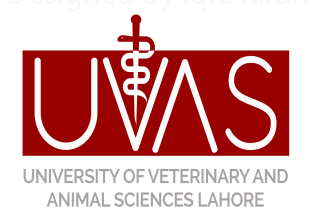 UNIVERSITY OF VETERINARY AND ANIMAL SCIENCES, LAHOREUNIVERSITY OF VETERINARY AND ANIMAL SCIENCES, LAHORERECEIPT PAYMENT BILL FORM M.Phil. THESIS EVALUATIONFOR SUPERVISORSignature of SupervisorController of Examinations,          UVAS, Lahore UNIVERSITY OF VETERINARY AND ANIMAL SCIENCES, LAHORERECEIPT PAYMENT BILL FORM M.Phil. THESIS EVALUATIONFOR INTERNAL EXAMINERSignature of SupervisorSignature of SupervisorController of Examinations,          UVAS, Lahore UNIVERSITY OF VETERINARY AND ANIMAL SCIENCES, LAHORERECEIPT PAYMENT BILL FORM M.Phil. THESIS EVALUATIONFOR EXTERNAL EXAMINERUNIVERSITY OF VETERINARY AND ANIMAL SCIENCES, LAHORERECEIPT PAYMENT BILL FORM M.Phil. THESIS EVALUATIONFOR EXTERNAL EXAMINERUNIVERSITY OF VETERINARY AND ANIMAL SCIENCES, LAHORERECEIPT PAYMENT BILL FORM M.Phil. THESIS EVALUATIONFOR EXTERNAL EXAMINERUNIVERSITY OF VETERINARY AND ANIMAL SCIENCES, LAHORERECEIPT PAYMENT BILL FORM M.Phil. THESIS EVALUATIONFOR EXTERNAL EXAMINERUNIVERSITY OF VETERINARY AND ANIMAL SCIENCES, LAHORERECEIPT PAYMENT BILL FORM M.Phil. THESIS EVALUATIONFOR EXTERNAL EXAMINERSignature of SupervisorController of Examinations,          UVAS, Lahore 